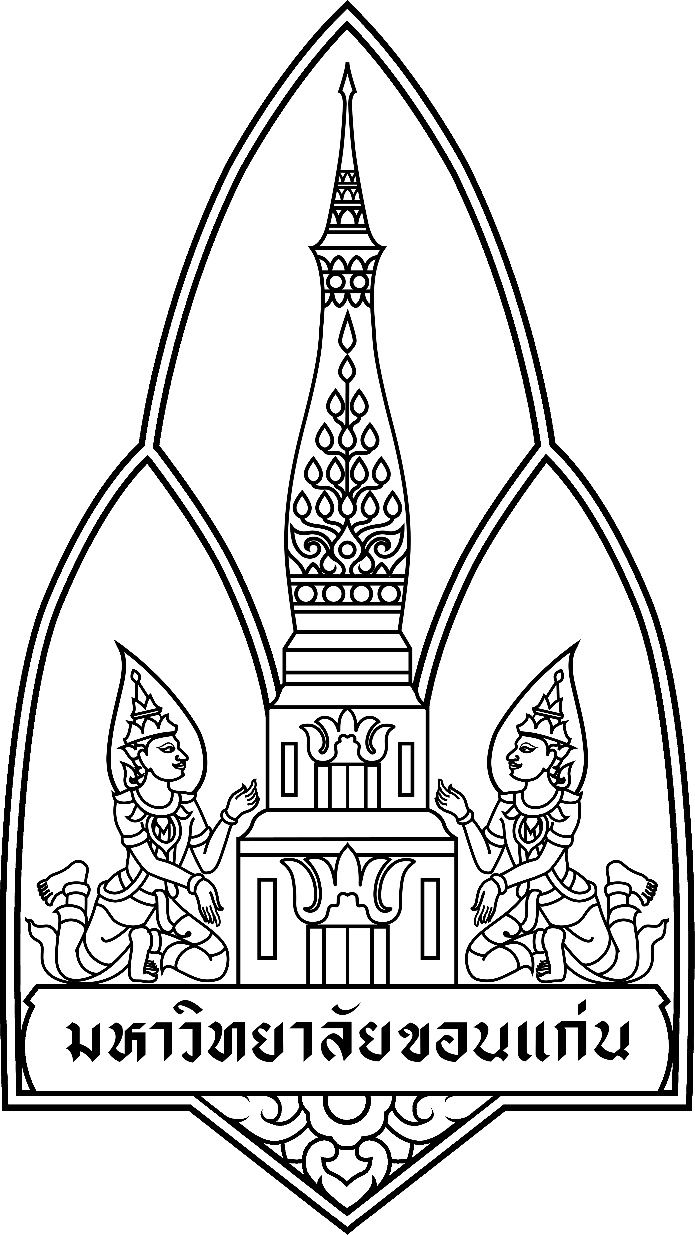 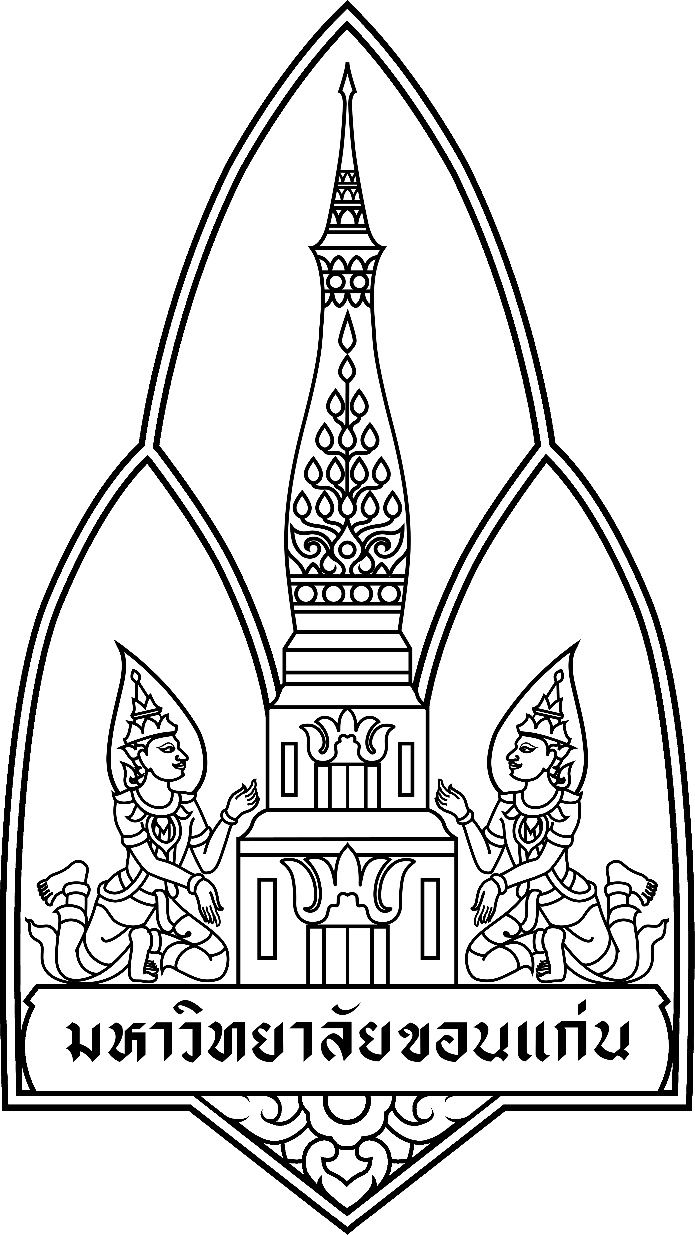 ประกาศคณะศึกษาศาสตร์ฉบับที่............/2563เรื่อง ผลการแข่งขันโครงการ“สู่ร่มกระเบา เราสีแสด”....................................ตามที่คณะศึกษาศาสตร์ มหาวิทยาลัยขอนแก่น โดยสโมสรนักศึกษา ได้กำหนดจัดโครงการ “สู่ร่มกระเบา เราสีแสด”         ขึ้นในวันที่ 25-28 สิงหาคม 2563 ณ ห้องประชุมสายสุรี จุติกุล คณะศึกษาศาสตร์ มหาวิทยาลัยขอนแก่น และในโครงการดังกล่าวได้จัดให้นักศึกษาที่เข้าร่วมได้แข่งขันทำกิจกรรมต่างๆ นั้น เพื่อให้การบริหารจัดการเป็นไปด้วยความเรียบร้อย จึงประกาศผลการแข่งขันโครงการ“สู่ร่มกระเบา เราสีแสด” ดังนี้1. รางวัลชนะเลิศ ประเภททีม (1 รางวัล ๆ ละ 5,000 บาท)	1.1. นายอัครเดช			ทองงาม1.2. นายอังกูร			แก้ววันนา1.3. นางสาวสุวนันท์		หงษา1.4. นางสาวจารวี			ทนงอาจ1.5. นางสาวศศิประภา		ภูครองทุ่ง2. รางวัลรองชนะเลิศอันดับ 1 ประเภททีม (1 รางวัล ๆ ละ 4,000 บาท)		2.1. นางสาวอัญชริกา		คำทองสุข2.2. นางสาวนัทธ์ชนัน		พรโสภิณ2.3. นางสาวรุ่งนภา			เสิกภูเขียว2.4. นายธนพล			แก้วคำศรี2.5. นางสาวสิริมาศ			อาจหาญ3. รางวัลรองชนะเลิศอันดับ 2 ประเภททีม (1 รางวัล ๆ ละ 3,000 บาท)			3.1. นางสาวศศิกานต์		เกิดเมฆ3.2. นายธนภัทร			หลักแก้ว3.3. นายธีรภัทร			กุลวงค์3.4. นายธีรภัทร			รอบรู้3.5. นางสาวรัฐติลักษณ์		สมัคการ	จึงประกาศมาเพื่อทราบโดยทั่วกันประกาศ ณ วันที่      กันยายน พ.ศ. 2563